Partner A							Nom _______________________________________Classroom Object Matching GameYou and your partner have the same pictures but in a different order.  Your pictures have letters below them and your partner’s pictures have numbers.  Take turns describing your pictures so that you can fill in the chart below.Directions: 1. Describe the items that you see in Picture A.  Here are some sample sentences:Il y a trois livres.Il y a un bureau.Il y a un professeur.Il y a une chaise.Il n’y a pas d’élèves. 2. Your partner will tell you the number below this picture on his/her paper and you will tell him/her the letter.3. You will both fill out the table above. Partner B							Nom _______________________________________Classroom Object Matching GameYou and your partner have the same pictures but in a different order.  Your pictures have numbers below them and your partner’s pictures have letters.  Take turns describing your pictures so that you can fill in the chart below.Directions: 1. Describe the items that you see in Picture A.  Here are some sample sentences:Il y a trois livres.Il y a un bureau.Il y a un professeur.Il y a une chaise.Il n’y a pas d’élèves. 2. Your partner will tell you the number below this picture on his/her paper and you will tell him/her the letter.3. You will both fill out the table above. LetterNumberLetterNumberLetterNumbera.12f.k.b.g.l.c.h.d.i.e.j.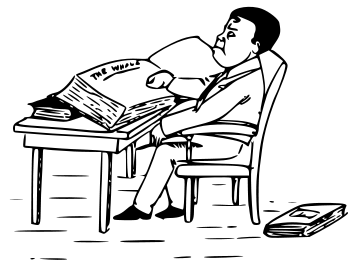 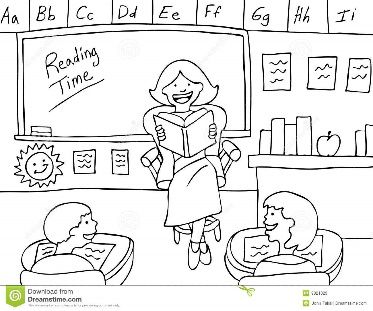 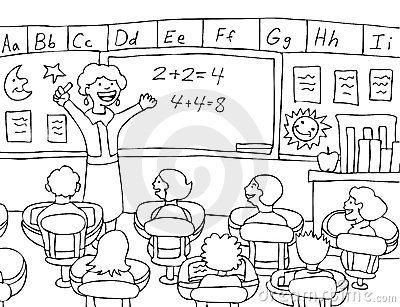 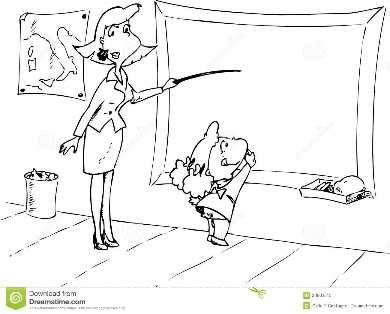 a. b.c.d.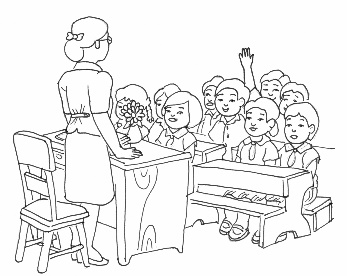 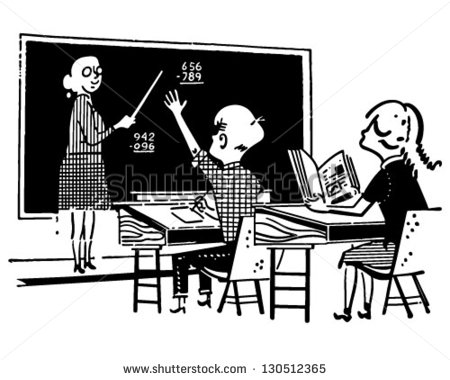 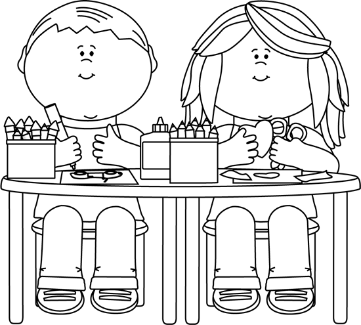 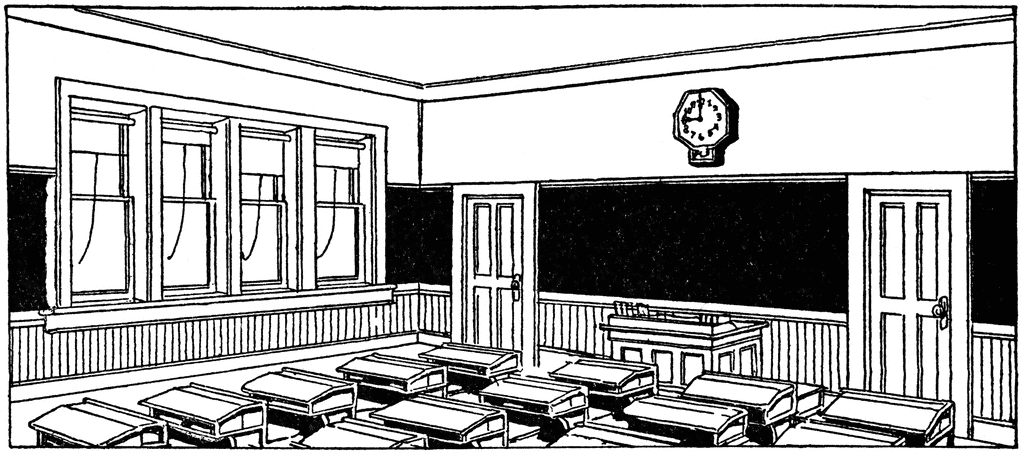 e.f.g.h.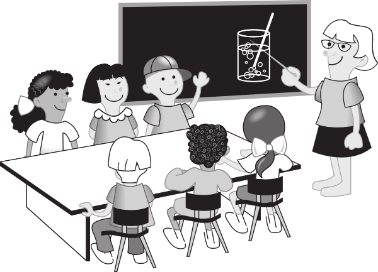 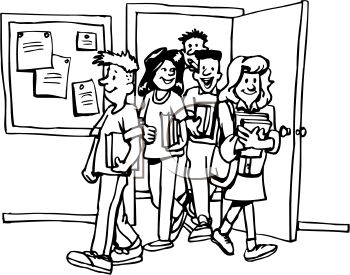 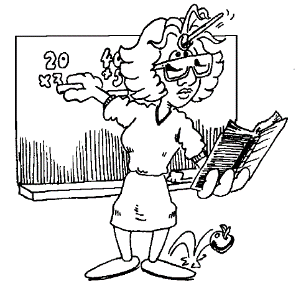 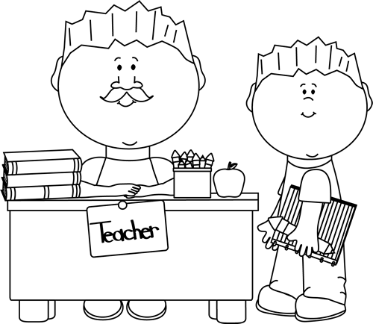 i.j.k.l. NumberLetterNumberLetterNumberLetter1.6.11. 2.7.12.a.3.8.4.9.5.10.1. 2.3.4. 5.6.7.8.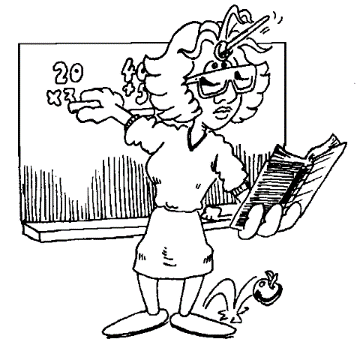 9.10.11.12. 